2016 Reedy Varsity Baseball Schedule 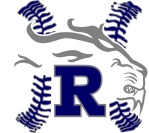 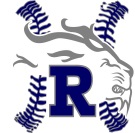 Date			Day		Opponent 			Time 		Team	           SiteFebruary 7 		Tues		LE/Farmersville  (Scrimmage)	4:30        	V		Home		February 10		Fri		Midlothian 	 (Scrimmage)	7:00        	V		HomeFebruary 14		Tues		W. Mesquite/BA	 (Scrimmage)	4:00/5:15         	V	 	AwayFebruary 17 		Fri		Eaton     	 (Scrimmage)	7:00		V		AwayFebruary 23th – 25nd  	Thurs-Sat	Farmersville	 (Tournament)	TBA		V		AwayMarch 2nd-4th      	Thurs-Sat	Carrollton 	 (Tournament)	TBA 		V		Away	March 9th-11th    		Thurs-Sat	Frisco TOT	 (Tournament)	TBA       	V		TBADistrict GamesMarch 14th  	             	Tues		Independence			7:30        	V		HomeMarch 17th   		Fri		Wakeland			7:30        	V		Away	March 21st		Tues		Heritage			7:30        	V		AwayMarch 24th		Fri		Centennial			7:30       		V		HomeMarch 28th 		Tues		Frisco    			7:30       		V		AwayMarch 31st		Fri		Lone Star			7:30       		V		HomeApril 4th		Tues		Liberty				7:30       		V		AwayApril 7th	           	Fri		Independence			7:30       		V		AwayApril 11th	           	Tues		Wakeland			7:30       		V		HomeApril 13th 		Thurs		Heritage			7:30       		V		HomeApril 18th 		Tues		Centennial			7:30       		V		AwayApril 21st  		Fri		Frisco    			7:30       		V		HomeApril 25th 		Tues		Lone Star 			7:30       		V		AwayApril 28th 		Fri		Liberty 				7:30       	   	V		HomeMay 2nd 	     	Tues		District Certification   May 4th			Thurs		Bi-District Round of Play-offsMay 11th		Thurs		Area Round of Play-offsMay 18th		Thurs    	Regional QuarterfinalsMay 25th		Thurs		Regional SemifinalsJune 1st			Thurs		Regional FinalsJune 8th			Thurs		State ChampionshipsPrincipal: Karen LeCocqAthletic Coordinator: Chad ColeHead Coach: Chris Cox 		Cell: 972-971-1331 		Field house: 469-633-6400 ext- 46420Assistant Coaches: Chad Price, Jonathan Gelnar, Keith PeacockField house: 469-633-6400 ext- 46420Fax: 469-633-6450					Website: www.reedylions.com